 «От заката до рассвета по лугам гуляет лето»      На этой неделе дети учились  замечать и называть сезонные изменения и устанавливать причинно – следственные связи, систематизировали знания о луге, уточняли представления о насекомых, животных, птицах.      Были проведены интересные беседы с детьми: «Что нам больше всего понравилось в путешествии», «Дикие и домашние животные», «Насекомые», «Птицы, кто они такие», «О радуге - дуге».       Читали с детьми эскимосскую сказку «Как ворон и сова друг друга покрасили», «Где обедал воробей» С. Маршак, «Как муравьишка домой спешил» В. Бианки, «Муха Цокотуха» К.Чуковского.      Разучили  стихотворения, пословицы и поговорки о насекомых, птицах, о радуге. Инсценировали стихотворение «Цветное молоко». Пели  песенки «Разноцветное лето», «Бабочка, бабочка». Рисовали «Бабочка на лугу», лепили из пластилина несуществующее животное, делали  аппликацию «Возьмемся за  руки друзья». Играли в сюжетно – ролевые игры «Ветеринарная больница», «На даче», «Зоопарк».  Подвижные игры «У медведя во бору», «День и ночь», «Птички в гнездышке».  Итоговым мероприятием стало  развлечение с детьми  «Вдоль по радуге дуге»Воспитатели Степочкина М.С., Банникова В.Н.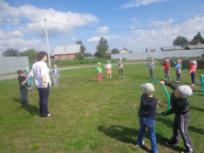 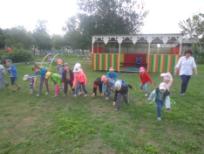 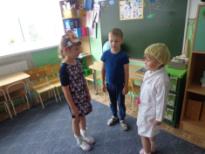 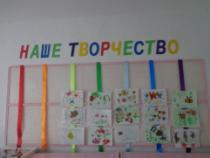 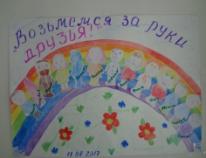 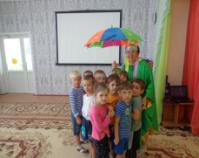 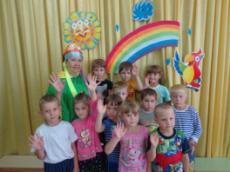 